                    CURRICULUM VITAE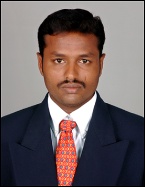 OBJECTIVE: Seeking for a Position as Senior Electrical Technician and want to work with a Progressive and forward thinking Company where I can use My Skills.PROFESSIONAL QUALIFICATION: Diploma in Electrical and Electronics Engineering. (3 Years) Professional Experience: 12+ Years (5+ Years UAE)CURRENT EMPLOYER:         Universal Voltas LLC-Abudhabi.         CLIENT: Adnoc Gas Processing           Role: Electrical Technician             Ruwais and Habshan5 Plant Maintenance Division-Short Term Contract Employment.              (Ruwais Plant : February 2013 to May2016 ; Habshan5 Plant :  June2016 to Till date).PROFESSIONAL CAPABILITIES:Maintenance of LV/MV Motors, Motor Protection Relays, Troubelshooting .Maintenance of Power Transformers, Transformer Protection Relays.Warrenty & Intergrity Checks for Transformers, AC/DC UPS System, Protection Relays, Switch Boards, Motor Operated Valves(MOVs).Plant Annual Maintenance, Minor/Major Shutdown works.Knowledge of MAXIMO Computerized Maintenance Manage System.Knowledge of Ex-IP Protection, Zone Classification, H2S Awarness.MAINTENANCE EXPERIENCE IN OVERSEAS:Plant  	- GASCO (Abudhabi Gas Industries Ltd). Position    - SENIOR ELECTRICAL TECHNICIANJob Responsibilities: Troubleshooting & Maintenance of all Major Electrical Equipments (Transformers, MV/LV Motors, Switch Gears & Cables) in the Plant. I have authorized for Permit To Work(PTW) System. I have knowledge in Maximo (CMMS) Computerized Maintenance Manage System. Maintenance of LV, HV Motors & Switchgears.Familiar with Electrical Isolation/De-Isolation of all Electrical Equipments.Operation, Maintenance and Condition Monitoring of HV/LV Switchboards. Maintenance of Power Transformers rating from 2MVA to 20MVA.Knowledge of HV Switchgears Maintenance in the rating of 3.3KV, 11KV & 33KV. Operation, Maintenance & Testing of all type Circuit Breakers ACB, VCB, OCB & SF6.Familiar with Testing of Power & Distribution Transformers.Troubleshooting & Maintenance of Rotork IQ series MOVs (Motor Operated Valves).Familiar with Relay Software like G.E Multiline MM3, MM5, MM300, SR469, SR750 etc. Well Knowledge & Experience to read all kinds of Drawings(Schematics, Single line &Controls).Maintenance of UPS System, Battery Banks & Chargers.415V, 3.3KV & 11KV Motors Protection Settings for OC/UC, E/F, UV/OV, RTD.Knowledge of Electrical Fault Analysis and rectification. Operation of Diesel Generator Startup and Synchronization with Bus Bar.Hazardous Area Plant Lighting, Street Lighting Maintenance and Trouble Shooting. Trouble Shooting & Maintenance of Cathodic Protection System (CP system) in Storage Tanks, Fire Water Tanks & Pipelines.Maintenance & Trouble Shooting of 30MW Gas Power Plant Comportment Auxiliary    Motors, Auxiliary Heaters & MARELLI Motors ,GE Turbine Battery Chargers, Electrical Maintenance Activity During Shutdown / Startup according to GE Vendor & Operation Requirements.Installation of Substation Batteries and Maintenance (Ni-Cad).Preparing of Requisition for Spares and Materials & Withdraws Necessary Tools, Test Equipments, Arranges Transport and any other Support Services.HVAC Equipment  Preventive Maintenance(AHU,ACCU,FAU,HUMIDIFIER,EDH) and Trouble Shooting etc.,SHUTDOWN EXPERIENCEWorking Experience in Major Shutdown Activities of Train 1, 2, 3 Bus Bar Preventive Maintenance and Panel Wiring Modification work.Shutdown Maintenance in VFD with Vendor Assistance.2 Yearly Planned Preventive Maintenance of Motors and Transformers (Oil Filtration and Bushing Replacements).Yearly Planned Preventive Maintenance of LV & MV Switchgears including ACB, OCB & VCB.DETAILS OF EXPERIENCE IN INDIA:	Focus Energy Ltd. (Rig-ZJ70LDB, ZJ50, and ZJ40)–(August 2005 to January 2013) Rajasthan,    India, Electrical Technician       Focus Energy is an independent Oil& Gas Exploration and Development Company in Onshore at India.Job Responsibilities:To Troubleshoot, Maintenance & Operation of Transformers, HV/LV Switchboards (11KV, 3.3KV, 415V), Various types of Motors, UPS, Batteries & Chargers. Maintenance & Testing of HV/LV Circuit Breakers (VCB, ACB, OCB).Troubleshooting & Maintenance of MOVs & Motor Protection Relays.Repairing and Troubleshooting of Control Circuits for Starters.To Provide Temporary Power Supply Connection for Lighting Distribution boards, Welding Socket ,etc.,Cable Laying, Glanding, Termination of LV/MV Cables (XLPE, PVC).Preventive & Breakdown Maintenance of Air Compressors, Maintained the First & Second Stage Pressure of Compressor, Lube Oil Pressures are in required Level.Maintenance of DC and AC Motors with Power Panel, DOL & Star-Delta Starters.TRAININGS UNDERGONE:Basic Safety and Fire Fighting System Training in ADNOC(GASCO).H2S Awareness and Breathing Apparatus Familiarization Training.Safe Electrical Work Permits System (PICWS).Electrical Hazardous Area Classification.                    TESTING KITS HANDLED:Low Ohm Meter, Ductor, Circuit Breaker Analyzer, Battery Load Test kit, HV Tester.OMICRON Primary Injection kit.CRM-Megger.PERSONAL DETAILS:Gender		              :            Male.Date of Birth			:           17.12.1984Marital Status			:            MarriedLanguages known		:	English, Tamil, Hindi & Malayalam.DECLARATION          I  Hereby Declare that all the Statements mentioned above are True and benefited to the Best of My Knowledge.														SURESHAbu Dhabi-U.A.EE-mail : suresh.344506@2freemail.com 